Уважаемые студенты группы ПМ-21!Изучите лекционный материал.Ответьте письменно на вопросы.Стратегии маркетинга и маркетинговый планМаркетинг как концепция рыночной ориентации управления обусловлен необходимостью быстрого реагирования предприятия на изменяющуюся ситуацию. При этом, как отмечал древнегреческий философ Эпиктет, «следует всегда помнить, что мы не можем управлять событиями, а должны прилаживаться к ним». Такой подход необходимо использовать при разработке маркетинговых стратегий и планов, являющихся одним из основных этапов маркетинговой деятельности предприятия.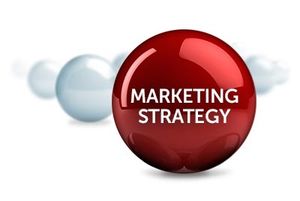 Стратегии маркетинга – способы действия по достижению маркетинговых целей.Стратегия маркетинга — это разработанное на основании изучения потребительского спроса, конъюнктуры, действий конкурентов общее направление деятельности компании на определенный период, позволяющее решать основные задачи компании с учетом имеющихся у нее ресурсов в условиях меняющейся рыночной ситуации. Стратегия маркетинга— общий план развития каждого элемента маркетинга (физический товар — продукт, распределение, цена, продвижение; услуга — продукт, распределение, цена, продвижение, физическое окружение, процесс, персонал), разработанный на долгосрочную перспективу.Стратегия формируется в целях осуществления производственно-коммерческой деятельности в полном соответствии с рыночной ситуацией и возможностями предприятия.Основными целями маркетинговой стратегии обычно выступают: увеличение объема продаж, которое может произойти двумя путями: с помощью увеличения потока клиентов или количества заказов; увеличение прибыли компании; обеспечение привлекательности продукции для той или иной целевой аудитории; завоевание большей доли рыночного пространства; достижение лидерских позиций в своем рыночном сегменте.
Общие требования, предъявляемые к стратегии маркетинга, можно свести к следующим:
1. Реализм в оценке рынка и своих возможностей.
2. Альтернативность выбора мер (увеличение – снижение цен на товары, рекламу; количество продавцов, т.е. действия в совокупности по различным видам деятельности).
3. Четкость, ясность, понятность поставленной цели.
4. Гибкость действий (возможность в случае воздействия каких-либо факторов быстро реагировать на изменение ситуации).
5. Локализация во времени, что позволяет очертить определенный круг целей: кратко-, средне- и долгосрочные.1. Силовая стратегия – характерна для фирм, действующих в сфере крупного, стандартного производства товаров и/или услуг. Фундаментальный источник силы придерживающихся ее фирм заключен в том, что такое производство обычно можно наладить более эффективно и с меньшими издержками, чем изготовление небольших партий, сильно отличающихся друг от друга товаров. Кроме того, силовая стратегия использует преимущества, создаваемые широкомасштабными научными исследованиями, развитой сбытовой сетью и крупными рекламными кампаниями.Для этой стратегии характерна опора на сформированный имидж, осознание своей гигантской мощи и силы. Поэтому такие фирмы стремятся доминировать на обширном рынке, по возможности вытесняя с него конкурентов. Они привлекают покупателя сравнительной дешевизной и добротностью (средний уровень качества) своих изделий.2. Приспособленческая стратегия преобладает при обычном бизнесе в местных (локальных) масштабах. Сила небольшого неспециализированного предприятия состоит в его гибкости и лучшей приспособленности к удовлетворению небольших по объему (а нередко и кратковременных) нужд и потребностей конкретных клиентов.Пионерская стратегия – связана с созданием новых или радикальным преобразованием старых сегментов рынка. Речь идет не просто о совершенствовании товаров и услуг, а о крайне рискованном (но и баснословно выгодном в случае удачи) поиске революционных решений.Стратегии конкуренткой борьбы по М. ПортеруДля того чтобы бизнес в долгосрочной перспективе смог не просто работать, но и выигрывать в конкурентной борьбе, существуют три основные стратегии. М. Портер выделил три базовые конкурентные стратегии: за счет экономии на издержках, за счет дифференциации, за счет специализации. Они различаются по целевому рынку (весь рынок или сегмент) и по типу реализуемого конкурентного преимущества (по издержкам или качеству товара).А) За счет экономии на издержках.Первый тип развития подходит для low-cost салона: стандартные базовые процедуры, минимальные затраты на дизайн и сопутствующие услуги, эффективное использование каждого квадратного метра площади, расположение в местах с высокой проходимостью. Целевой аудиторией такого салона становятся люди, желающие хорошо выглядеть без излишних затрат, не требующие эксклюзивного качества, не гонящиеся за модой. Они нетребовательны к персонализации услуг, не ожидают изысканного сервиса. В этом случае задачи менеджмента состоят в том, чтобы в прайс попадали только наиболее востребованные товары и услуги, закупки расходных материалов были централизованными и максимально дешевыми (по возможности – большими партиями с соответствующим снижением стоимости за объем). Это наиболее широко распространенный вариант.Б) За счет специализации (нишевания)Нишевая стратегия – типична для фирм, вставших на путь специализации. Она предусматривает изготовление особой, необычной продукции для определенного (чаще узкого) круга потребителей. Свою рыночную силу такие компании черпают в том, что их изделия становятся в той или иной мере незаменимыми для соответствующей группы клиентов. Такая компания старается не распыляться, контролируя небольшую часть обширного рынка, и завоевывает максимальную долю маленького рыночного сегмента. Свои, как правило, дорогие и высококачественные товары она адресует тем, кого не устраивает стандартная продукция.По каким вариантам можно нишеваться в сфере бьюти-бизнеса?отдельные услуги — маникюр,стрижка, массаж, загар (56% салонов Москвы), пирсинг, татуклиенты, которых обслуживаем — животные, людипол клиента — мужские , женскиевозраст — после 50, для детей, средний возраст, подросткивиды услуг — подбор имиджа, полный цикл, подготовка к свадьбе.по времени обслуживания — многим удобно утром и вечером, а не днем.по используемым и применяемым материалам — только отечественный, зарубежные, дешевые, дорогиепредоставление уникальных услугПример (Салон-бар)Салон красоты Dannie Lea Hair Design — первый в штате Йорк, который ввел за правило предлагать своим клиентам алкогольную продукцию: шампанское, вино, джин и тоник. На флаерах заведения рекламируются такие услуги, как «стрижка плюс тоник» и тому подобное.Пример (салон топлесс)В Великобритании один бизнесмен сделал себе состояние на парикмахерской, в которой женщины мастера обслуживали клиентов топлесс.А что если нет возможности выбрать узкую нишу?Понятно, что если вы уже открыли салон красоты, то переделывать его под узкую нишу будет довольно сложно, хотя и можно. Но, допустим, что вам не подходит вариант с нишеванием. Что делать?Так вот сейчас самое время подумать обо всех своих преимуществах, как салона красоты и выгодах, которые они могут принести клиенту.Например,скорость работы — деловые люди ценят скорость, потому что у них каждая минута на счету. Если вы поможете им сэкономить время, то это может быть вашим конкурентным преимуществом.гарантии — если вы останетесь, недовольны, то мы вернем вам деньги.качество работы — вы уверены в качестве своей работы и смело заявляете об этом.эмоции — если клиент пришел, его заставляют ждать, переносят время, то это отрицательные эмоции. Даже если его устроит качество, цена, скорость, он может к вам больше не прийти. Если же он пришел, ему предложили чашку кофе, свежий журнал, приятную обстановку, вовремя обслужили, то это положительные эмоции.уникальный опыт — например, в салоне, помимо того, что помогут изменить ваш облик с ног до головы, так вам еще и предложат вкусный обед, а после этого закажут такси до дома. Денежные клиенты ценят впечатления, о которых они будут рассказывать знакомым.комфорт и удобство — насколько удобно клиенту работать с вами. Например, это может быть удобное месторасположение, мягкое кресло, свежие журналы, wi-fi, способы записаться к мастеру. Чем сильнее Вы упростите процесс покупки услуг, тем лучше.снятие проблем с клиента -снимите проблемы с клиента, сделайте все за него — подбор стиля, косметики под его кожу, массаж для его типа кожи, курс по омоложению, индивидуальные программы.В) Стратегия дифференциации - развитие фирмы путем расширения деятельности за рамки существующих продуктов и рынков.  Существует 3 разновидности диверсификации: - концентрическая - расширение номенклатуры товарами, похожими на существующие;
- горизонтальная - пополнение ассортимента товарами, не связанными с уже существующими, но могущими вызвать интерес у существующей клиентуры;
- конгломератная - пополнение ассортимента товарами, не имеющими отношения ни к применяемой технологии, ни к существующим рынкам. В бьютьи- бизнесе  - это расширение существующего салона и предоставление на его базе новых услуг..6. Стратегия “снятия сливок” (стратегия исчерпания) – стратегия установления максимальных цен для новых товаров при низкой конкуренции и постепенное снижение цен в целях конкурентной борьбы и большего охвата рынкаКонтрольные вопросыДайте определение «стратегия маркетинга».Назовите основные цели маркетинговой стратегии.Заполните таблицу.Маркетинговые стратегииКроссворд.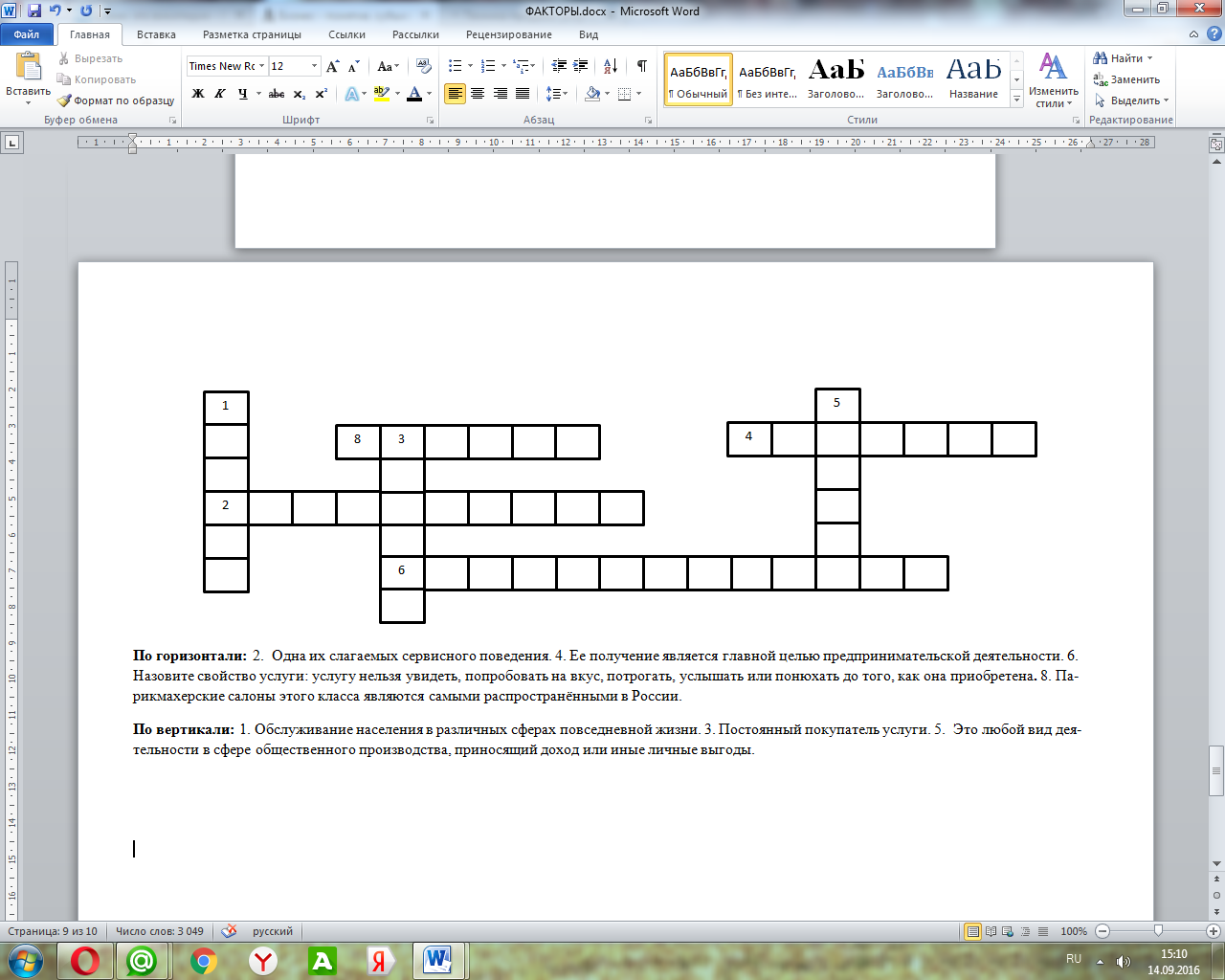 По горизонтали:2.  Одна их слагаемых сервисного поведения. 4. Ее получение является главной целью предпринимательской деятельности. 6. Назовите свойство услуги: услугу нельзя увидеть, попробовать на вкус, потрогать, услышать или понюхать до того, как она приобретена. 8. Парикмахерские салоны этого класса являются самыми распространёнными в России.По вертикали:1. Обслуживание населения в различных сферах повседневной жизни. 3. Постоянный покупатель услуги. 5.  Это любой вид деятельности в сфере общественного производства, приносящий доход или иные личные выгоды.Виды маркетинговых стратегийОписание Силовая стратегияХарактерна для фирм, действующих в сфере крупного, стандартного производства товаров и/или услуг. Для этой стратегии характерна опора на сформированный имидж, осознание своей гигантской мощи и силы. Поэтому такие фирмы стремятся доминировать на обширном рынке, по возможности вытесняя с него конкурентов. Они привлекают покупателя сравнительной дешевизной и добротностью (средний уровень качества) своих изделий.